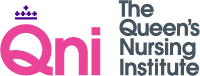 Careers in the Community GrantApplication FormWe support Community Nurses, Midwives and Care Home nurses who are in need of financial assistance to further their education CRITERIAWe only fund accredited courses and modules in Community NursingCourses must demonstrate a clear benefit to patientsGrants are available for fees and booksTravel costs to attend educational courses are not normally fundedApplications are considered on a discretionary basis and assessed individuallySuccessful applicants will be asked to provide feedback following completion of the programmePlease note we cannot help nurses in Scotland and nurses living there should contact QNI Scotland instead. APPLICATION FORMIn order to avoid disappointment, please ensure that you fit the eligibility criteria above and are able to provide all required supporting documentation:Please tick below to indicate you have collated all the relevant documents required:Application Form Managers support letter Details and Evidence of Course and Fees Amount of funding sought insert here -  £Complete the application form below, either by hand or typing into the document. You can send the form and required supporting documentsBy email to  joanne.moorby@qni.org.ukApplication Form PRIVATE & CONFIDENTIALData Protection: Your privacy is important to us and we will not pass your details to any third party. The Queen’s Nursing Institute will use the information provided on the application form to process the proposal and manage any funding awarded. We will also use the information to communicate with you on issues which we feel may be of interest to you. By providing us with your information, you consent to us using it for the purposes outlined above.CHECK LISTPlease tick below to indicate you have collated all the relevant documents required:Application Form Managers support letter Details and Evidence of Course and fees Amount of funding sought insert here -  £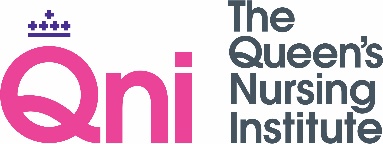 The Queen’s Nursing InstituteEquality and Diversity Monitoring FormWe would be very grateful if you would provide the following information.It will only be used to monitor the effectiveness of our equality and diversity policy.EthnicityPlease choose ONE section from A to F, and then tick the appropriate boxDisabilityGenderSexual orientationAgeReligion and beliefYOUR DETAILSYOUR DETAILSYOUR DETAILSYOUR DETAILSYOUR DETAILSSurname: Forename: Date of birth:Middle name(s):Home tel:Mobile :Email:Address:Town:County:Postcode:Number and ages of dependent childrenEMPLOYMENTEMPLOYMENTEMPLOYMENTEMPLOYMENTEMPLOYMENTName of current employerName of current employerDoes your employer support this course?(if so are they contributing towards the cost ? Amount of contribution?A letter from your manager in support of your application is required Does your employer support this course?(if so are they contributing towards the cost ? Amount of contribution?A letter from your manager in support of your application is required Current Salary gradeCurrent Salary gradeNMC Pin Number:NMC Pin Number:Renewal date Renewal date The Queen’s Nursing InstituteThe Queen’s Nursing InstituteThe Queen’s Nursing InstituteThe Queen’s Nursing InstituteThe Queen’s Nursing InstituteAre you a Queens Nurse? Are you a Queens Nurse? Have you received educational funding from the QNI in the past? (N.B. Education grants from QNI can only be paid once)Have you received educational funding from the QNI in the past? (N.B. Education grants from QNI can only be paid once) Yes   Date received No   Yes   Date received No   Yes   Date received No  COURSECOURSECOURSECOURSECOURSEPlease identify the course or training programme that you wish to undertake.Please identify the course or training programme that you wish to undertake.Please identify the course or training programme that you wish to undertake.Please identify the course or training programme that you wish to undertake.Please identify the course or training programme that you wish to undertake.How will this course help you to improve the care of your patients?How will this course help you to improve the care of your patients?How will this course help you to improve the care of your patients?How will this course help you to improve the care of your patients?How will this course help you to improve the care of your patients?COURSE PROVIDERCOURSE PROVIDERCOURSE PROVIDERCOURSE PROVIDERCOURSE PROVIDERCourse Provider Course Provider Course Validation Course Validation  NMC Education for Health Open University other please state  NMC Education for Health Open University other please state  NMC Education for Health Open University other please state Cost of course £QNI awards will  be paid to the providerCost of course £QNI awards will  be paid to the provider£££Date payment dueDate payment dueCourse start dateCourse start dateCourse finish date (a feedback form will be required)Course finish date (a feedback form will be required)Are you receiving a bursary or any funding towards this course?Are you receiving a bursary or any funding towards this course?NURSING CAREERNURSING CAREERPlease provide a short summary of your nursing career to date (CVs will not be accepted) Employment history/Details of Current role? Qualifications/ professional development activities.Please provide a short summary of your nursing career to date (CVs will not be accepted) Employment history/Details of Current role? Qualifications/ professional development activities.Career Aspirations Career Aspirations What are your career aspirations? What post would you like to have in 2 years?What are your career aspirations? What post would you like to have in 2 years?QNI QNI How did you hear about the QNI? How did you hear about the QNI? Signature Signature Please sign Please sign SignatureDate A – Asian or Asian British☐  Bangladeshi☐  Indian☐  Pakistani      Any other Asian background, please write here: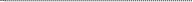 B – Black or Black British☐  African☐  Caribbean      Any other Black background, please write here:C – Chinese or other ethnic group☐  Chinese      Any other ethnic background, please write here:D – Mixed Heritage☐  White and Asian☐  White and Black African☐  White and Black Caribbean        Any other Mixed background, please write here:E – White☐  British☐  English☐  Irish☐  Scottish☐  Welsh      Any other White background, please write here:F –  Other☐  Prefer not to sayDo you consider yourself to have a disability or long-term health condition?☐  Yes☐  No What is the effect or impact of your disability of health condition?☐  Prefer not to say    Would you describe yourself as:☐  Male☐  Female☐  Prefer not to sayWhat is your sexual orientation?☐  Bisexual☐  Gay man☐  Gay Woman☐  Heterosexual☐  Other☐  Prefer not to sayAre you aged:☐  18 – 25 years☐  26 – 65 years☐  66 years and over☐  Prefer not to sayPlease tick the box that best describes you:☐  Buddhis☐  Sikh☐  Christian☐  Hindu☐  Jewish☐  Muslim☐  No religion☐  Other religion or belief (please state):☐  Prefer not to say 